MATEŘSKÁ ŠKOLA PARDUBICEPOSPÍŠILOVO NÁMĚSTÍ 1692ZPRAVODAJ PRO 2. POLOLETÍŠKOLNÍ ROK  2023 - 2024tel:   466264555   773185328mobil:  773951904 -  nová budovae-mail: reditel@mspospisilovo.czweb: http:// mspospisilovo.czPLÁNOVANÉ   AKCE ÚNOR 8.2. Sportovní dopoledne na ZŠ Studánka - 3., 4. a 6. třída - nejstarší děti13.2. Kouzelník Jiříček, všechny třídy13.2. v 8 hodin Logopedická depistáž, p. Marková, přihlášené děti19.2. od 8,30 hodin, Zrakový screening20.2. Karneval v MŠ, všechny třídy21.2. Jarní fotografování 27.2. Divadlo v MŠ, Pohádky Víly Srdíčkové,O Popelce, všechny třídyBŘEZEN8.3. Knihovna, Kamarádka knihovna - 2.třída11.3. -17.3. Jarní prázdniny 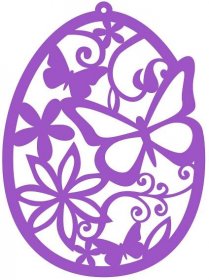 20.3. Jarní hrad ve školce22.3. v 8,45 hodin, Ekocentrum Paleta, Velikonoční dílna, 3.třída27.3. v 8,45 hodin, Ekocentrum Paleta, Velikonoce, 4.třída27.3. Velikonoční hra na zahradě 28.3. - 29.3. Velikonoční prázdninyDUBEN2.4. Divadlo v MŠ, Divadlo U staré herečky, všechny třídy3.4. Den otevřených dveří od 9,45 - 11,00 a od 15,00 - 16,30 hodin10.4. Knihovna, Pověsti Pardubicka - 3.třída13.4. Lidový běh Vaňka Vaňhy17.4. Knihovna, Pověsti Pardubicka - 4.třída17.4. od 7-16 hodin, Zápisy do jiných mateřských škol v období letních prázdnin18.4. Knihovna, Pohádkové putování po světě - 1.třída23.4. Divadlo v MŠ-Pohádky Víly Srdíčkové, Jarní kočička, všechny třídy26.4. Knihovna, Kamarádka knihovna - 5.třída29.4. Čarodějnice ve školce, všechny třídyKVĚTENBesídky na třídách ke Dni matek13.5., 14.5. Zápis dětí do MŠ17.5. Knihovna, Malý dřevěný robot a polínková princezna - 3.třída24.5. Knihovna, Malý dřevěný robot a polínková princezna - 4.třída31.5. Oslava Dne dětí-dopoledne, všechny třídyČERVEN19.6. – 21.6. Městské slavnosti20.6. Malá školní akademie, všechny třídyVÝLETY TŘÍD14.5. odjezd v 8 hodin, Záchranná stanice Pasíčka, Prohlídka expozice s výkladem – hra v Geoparku, ochrana velkých šelem, 1. a 4. třída15.5. odjezd v 8 hodin, Zámek Žleby, Výprava za bílým jelenem, 3. a 6. třída16.5. odjezd v 8 hodin, Licibořice – Babiččin dvoreček, 2. a 5. třídaPLAVECKÝ VÝCVIKKaždé pondělí a 2 pátky 1.,2.,5. a 6. třída10 lekcí, časové termíny:6.5., 13.5., 20.5., pátek 24.5., 27.5., 3.6., 10.6, pátek 14.6. 17.6., 24.6.KROUŽEK KERAMIKYBude pokračovat do dubna.První skupina – Koťátka, BeruškyDruhá skupina – Včeličky, BeruškyPOBYT V PŘÍRODĚRENOSPOND – Zderaz, Proseč u Skutče, 22. 4. – 25. 4. 2024 pro děti z 3. třídy, 4. třídy a předškoláci z 6. tř. KURZ LYŽOVÁNÍ – leden, únor 2024 IN-LINE BRUSLE – květen 2024www.skifanatic.czEKOLOGICKÉ  AKTIVITY  1.se SmP – Odpady a.s., sbírámeSběr papíru – nesbíráme kartóny. Ostatní papír roztřiďte, a pak svažte provázkem (noviny, časopisy) nebo směs papíru odevzdejte v krabici.Sběrové místo je za školní kuchyní.
Sběr PET lahví od nápojůV šatnách dětí jsou umístěny igelitové pytle na PET lahve.Celoročně sbíráme PET lahve různých velikostí, sešlápnuté – venku u garáže za ředitelnou vhazujte do žlutého kontejneru. Sběr nápojových kovových obalůSbíráme plechovky od různých nápojů.
2.Fritex s.r.o. – projekt ČRPozor změna-sběr použitého kuchyňského oleje byl ukončen.Učme děti, že oleje nepatří do kanalizace!3. Recyklohraní – projekt ČR Sběr použitých baterií a tonerů
Použité tonery můžete vhazovat do označených krabic u dílny za ředitelnou. Použité vybité baterie vhazujte do vyznačených nádob v šatnách jednotlivých tříd- baterkožrouti.Sběr drobných elektrospotřebičů
Můžete vhazovat veškeré drobné elektro – spotřebiče, které se vejdou do červené sběrné nádoby. Nevhazujte sem baterie a žárovky.Sběr mobilních telefonů
Staré funkční či nefunkční mobilní telefony předávejte na třídách učitelům.Děkujeme, že pomáháte šetřit naši krásnou planetu Zemi.Rodiče, sledujte web a nástěnky na jednotlivých třídách, mohou nastat nějaké změny informací, děkujeme.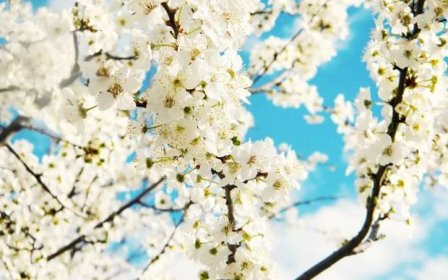 